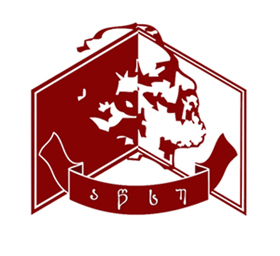 სსიპ - აკაკი წერეთლის სახელმწიფო უნივერსიტეტისაჯარო სამართლის იურიდიული პირის - აკაკი წერეთლის
სახელმწიფო უნივერსიტეტის

რექტორის ბრძანება № 01-04/34ქ. ქუთაისი 29.06.2018 წ.აკაკი წერეთლის სახელმწიფო უნივერსიტეტის რიგ ფაკულტეტებზე აკადემიური თანამდებობების დასაკავებლად კონკურსის გამოცხადების შესახებ
„უმაღლესი განათლების შესახებ“ საქართველოს კანონის და „საჯარო სამართლის იურიდიული პირის - აკაკი წერეთლის სახელმწიფო უნივერსიტეტის წესდების დამტკიცების შესახებ“  საქართველოს განათლებისა და მეცნიერების მინისტრის 2013 წლის 9 სექტემბრის N132/ნ ბრძანებით დამტკიცებული წესდების 47-ე მუხლის მე-3 პუნქტის შესაბამისად, ვბრძანებ:გამოცხადდეს საჯარო სამართლის იურიდიული პირის - აკაკი წერეთლის სახელმწიფო უნივერსიტეტის რიგ ფაკულტეტებზე ვაკანტური აკადემიური თანამდებობის დასაკავებლად შესაბამისი კონკურსი (დანართი თან ერთვის).ცნობად იქნეს მიღებული, რომ აკაკი წერეთლის სახელმწიფო უნივერსიტეტის აკადემიური თანამდებობების დასაკავებლად საკონკურსო პირობები, კერძოდ, კონკურსანტის განცხადების ფორმა, კონკურსანტის მიერ წარმოსადგენ დოკუმენტთა ნუსხა, სარეგისტრაციო და საკონკურსო კომისიების მუშაობის პროცედურები, შერჩევისკრიტერიუმები და კონკურსთან დაკავშირებული სხვა პირობები განსაზღვრულია „საჯარო სამართლის იურიდიული პირის - აკაკი წერეთლის სახელმწიფო უნივერსიტეტის წესდების დამტკიცების შესახებ“ საქართველოს განათლებისა და მეცნიერების მინისტრის 2013 წლის 9 სექტემბრის N132/ნ ბრძანებით დამტკიცებული წესდებით, სსიპ - აკაკი წერეთლის სახელმწიფო უნივერსიტეტის აკადემიური პერსონალის კონკურსის წესით შერჩევის კრიტერიუმების დამტკიცების შესახებ უნივერსიტეტის აკადემიური საბჭოს 2018 წლის 28 ივნისის № 111 (17/18) დადგენილებით (კონკურსანტებმა იხელმძღვანელონ აღნიშნული დადგენილებით და ამ ბრძანებით).საკონკურსო დოკუმენტების (საბუთების) მიღება განხორციელდეს 2018 წლის 30 ივლისიდან 2018 წლის 10 აგვისტოს ჩათვლით. საკონკურსო დოკუმენტების (საბუთების) მიღება იწარმოებს ყოველდღიურად 10:00 საათიდან - 18:00 საათამდე (უქმე და დასვენების დღეების ჩათვლით) შემდეგ მისამართზე: ქ. ქუთაისი, თამარ მეფის ქუჩა №59, აკაკი წერეთლის სახელმწიფო უნივერსიტეტის პირველი კორპუსი, მეორე სართული. ოთახი № 1211.კონკურსი ჩატარდეს 2018 წლის 15 აგვისტოდან 2018 წლის 22 აგვისტოს ჩათვლით (მათ შორის, 22 აგვისტოდან 23 აგვისტოს ჩათვლით - გასაუბრება). გასაუბრება ჩატარდება .  უნივერსიტეტის I, II ,III და IV კორპუსებში სააპელაციო განცხადებების მიღება იწარმოებს 2018 წლის 25 აგვისტოდან 27 აგვისტოს ჩათვლით შემდეგ მისამართზე: ქ. ქუთაისი, თამარ მეფის ქუჩა №59, აკაკი წერეთლის სახელმწიფო უნივერსიტეტის პირველი კორპუსი, მეორე სართული. ოთახი № 1211.ამ ბრძანებით განსაზღვრულ აკადემიურ თანამდებობებზე კონკურსით შერჩეულ პირებთან გაფორმდეს ვადიანი ხელშეკრულებები. კერძოდ:ა) პროფესორი -  6 წლის ვადით - 2018 წლის 1 სექტემბრიდან 2024 წლის 1 სექტემბრამდე;ბ) ასისტენტ-პროფესორი 4 წლის ვადით;გ) საზღვაო-სატრანსპორტო ფაკულტეტზე კონკურსში გამარჯვებულ ასისტენტ-პროფესორებთან ხელშეკრულება გაფორმდეს 2018 წლის 29 ოქტომბრიდან 2022 წლის 1 სექტემბრამდე.დ) ჰუმანიტარულ მეცნიერებათა ფაკულტეტის რუსული ფილოლოგიის მიმართულების, რუსული ენის ქვემიმართულების ასისტენტ-პროფესორის 500 საათიანი დატვირთვის საშტატო ერთეულებზე კონკურსში გამარჯვებულ ასისტენტ-პროფესორთან ხელშეკრულება გაფორმდეს ვაკანსიების დანართში მითითებული თარიღებიდან 2022 წლის 1 სექტემბრამდე.ბრძანება განთავსდეს უნივერსიტეტის ვებ-გვერდზე და საინფორმაციო დაფაზე ყველასათვის ხელმისაწვდომ ადგილზე ღიად მისი საჯაროობისა და დაინტერესებულ პირთათვის ხელმისაწვდომობის უზრუნველყოფის მიზნით. ბრძანება გამოქვეყნდეს უნივერსიტეტის გაზეთში „აკაკი წერეთლის სახელმწიფო უნივერსიტეტი“.უნივერსიტეტის კანცელარიამ უზრუნველყოს ამ ბრძანების საინფორმაციო დაფაზე განთავსება. უნივერსიტეტის მარკეტინგის, პროექტირებისა და ღონისძიებების მართვის სამსახურმა ეს ბრძანება განათავსოს უნივერსიტეტის ვებ-გვერდზე. გაზეთ „აკაკი წერეთლის სახელმწიფო უნივერსიტეტი“-ს რედაქციამ უზრუნველყოს ამ ბრძანების გამოქვეყნება გაზეთში „აკაკი წერეთლის სახელმწიფო უნივერსიტეტი“.ბრძანება ძალაშია ხელმოწერისთანავე.უნივერსიტეტის რექტორი                                                გიორგი ღავთაძე